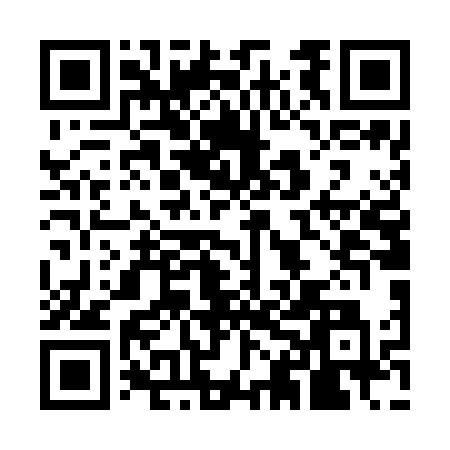 Prayer times for Nova Xavantina, BrazilWed 1 May 2024 - Fri 31 May 2024High Latitude Method: NonePrayer Calculation Method: Muslim World LeagueAsar Calculation Method: ShafiPrayer times provided by https://www.salahtimes.comDateDayFajrSunriseDhuhrAsrMaghribIsha1Wed4:265:3911:262:455:136:222Thu4:265:3911:262:455:136:223Fri4:265:4011:262:455:136:224Sat4:275:4011:262:455:126:215Sun4:275:4011:262:455:126:216Mon4:275:4011:262:445:116:217Tue4:275:4111:262:445:116:208Wed4:275:4111:262:445:116:209Thu4:275:4111:262:445:106:2010Fri4:275:4111:262:435:106:2011Sat4:285:4211:262:435:106:1912Sun4:285:4211:262:435:096:1913Mon4:285:4211:262:435:096:1914Tue4:285:4211:262:435:096:1915Wed4:285:4311:262:435:096:1916Thu4:295:4311:262:435:086:1917Fri4:295:4311:262:425:086:1818Sat4:295:4411:262:425:086:1819Sun4:295:4411:262:425:086:1820Mon4:295:4411:262:425:086:1821Tue4:305:4511:262:425:076:1822Wed4:305:4511:262:425:076:1823Thu4:305:4511:262:425:076:1824Fri4:305:4511:262:425:076:1825Sat4:305:4611:262:425:076:1826Sun4:315:4611:262:425:076:1827Mon4:315:4611:272:425:076:1828Tue4:315:4711:272:425:076:1829Wed4:315:4711:272:425:076:1830Thu4:325:4711:272:425:076:1831Fri4:325:4811:272:425:076:18